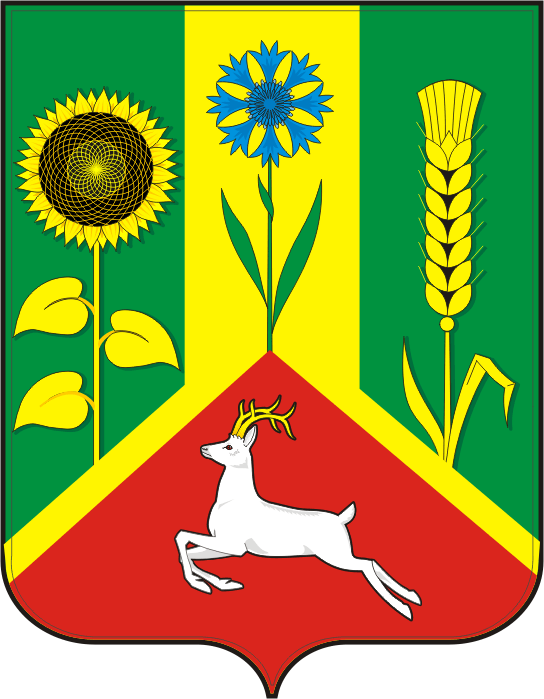 АДМИНИСТРАЦИЯ ВАСИЛЬЕВСКОГО СЕЛЬСОВЕТА САРАКТАШСКОГО РАЙОНА ОРЕНБУРГСКОЙ ОБЛАСТИПОСТАНОВЛЕНИЕ10.07. 2019                               с. Васильевка                                             № 44 - п              В целях приведения нормативно - правовых актов в сфере проведения муниципального жилищного контроля Васильевского сельсовета в соответствии  с Жилищным кодексом Российской Федерации, Федеральным законом от 26.12.2008 № 294-ФЗ «О защите прав юридических лиц и индивидуальных предпринимателей при осуществлении государственного контроля (надзора) и муниципального контроля»1. Внести изменения и дополнения «Административный регламент по осуществлению муниципального жилищного контроля  на территории муниципального образования Васильевский сельсовет Саракташского района Оренбургской области», утвержденного постановление администрации Васильевского сельсовета от 03.12.2015  №126-п,  согласно приложения.2. Настоящее постановление  вступает в силу со дня его подписания и подлежит размещению на официальном сайте муниципального образования Васильевский сельсовет в сети Интернет (admvasilevka.ru).3. Контроль за исполнением настоящего постановления оставляю за собой.Глава  сельсовета                                                                           А.Н. Серединов		                                                                                         			                                                          Приложение  к постановлению администрации сельсоветаот 10.07.2019 г. № 44-п «Изменения и дополнения в «Административный регламент по осуществлению муниципального жилищного контроля на территории муниципального образования Васильевский сельсовет Саракташского района Оренбургской области» 1. В пункте 1.3.  слова «и областными законами» заменить на слова «законами и законами Оренбургской области».  2. В пункте 1.5. после слов « индивидуального предпринимателя» добавить слова «, гражданина» .3. В пункте 1.6. после слов « индивидуального предпринимателя» добавить слова «, гражданина» .  4.   В пункте 3.1. слова « органами государственной власти» исключить.         5. Пункт 3.3. изложить в следующей редакции:«3.3. Основанием для включения плановой проверки в ежегодный план проведения плановых проверок является истечение трех лет со дня: 1) государственной регистрации юридического лица, индивидуального предпринимателя; 2) окончания проведения последней плановой проверки юридического лица, индивидуального предпринимателя; 3) начала осуществления юридическим лицом, индивидуальным предпринимателем предпринимательской деятельности в соответствии с представленным в уполномоченный в соответствующей сфере деятельности орган государственного контроля (надзора) уведомлением о начале осуществления отдельных видов предпринимательской деятельности в случае выполнения работ или предоставления услуг, требующих представления указанного уведомления.»6. В части 4:6.1. Наименование части 4. изложив следующей редакции:«4. Организация и проведение внеплановой  проверки и проведение предварительной проверки поступившей информации».6.2. Дополнить пунктами 4.13.- 4.16. следующего содержания:«4.13. При рассмотрении обращений и заявлений, информации о фактах, указанных в пункте 4.2., должны учитываться результаты рассмотрения ранее поступивших подобных обращений и заявлений, информации, а также результаты ранее проведенных мероприятий по контролю в отношении соответствующих юридических лиц, индивидуальных предпринимателей.4.14. При отсутствии достоверной информации о лице, допустившем нарушение обязательных требований, требований, установленных муниципальными правовыми актами, достаточных данных о фактах, указанных в пункте 4.2., уполномоченными должностными лицами органа муниципального контроля может быть проведена предварительная проверка поступившей информации. В ходе проведения предварительной проверки поступившей информации принимаются меры по запросу дополнительных сведений и материалов (в том числе в устном порядке) у лиц, направивших заявления и обращения, представивших информацию, проводится рассмотрение документов юридического лица, индивидуального предпринимателя, имеющихся в распоряжении органа муниципального контроля, при необходимости проводятся мероприятия по контролю без взаимодействия с юридическими лицами, индивидуальными предпринимателями и без возложения на указанных лиц обязанности по представлению информации и исполнению требований органов муниципального контроля. В рамках предварительной проверки у юридического лица, индивидуального предпринимателя могут быть запрошены пояснения в отношении полученной информации, но представление таких пояснений и иных документов не является обязательным.4.15. При выявлении по результатам предварительной проверки лиц, допустивших нарушение обязательных требований, требований, установленных муниципальными правовыми актами, получении достаточных данных о фактах, указанных в пункте 4.2., уполномоченное должностное лицо органа муниципального контроля подготавливает мотивированное представление о назначении внеплановой проверки по основаниям, указанным в пункте 4.2.. По результатам предварительной проверки меры по привлечению юридического лица, индивидуального предпринимателя к ответственности не принимаются.4.16. По решению руководителя, заместителя руководителя органа муниципального контроля предварительная проверка, внеплановая проверка прекращаются, если после начала соответствующей проверки выявлена анонимность обращения или заявления, явившихся поводом для ее организации, либо установлены заведомо недостоверные сведения, содержащиеся в обращении или заявлении.»7. Пункт 5.6. дополнить предложением следующего содержания:«Юридическое лицо, индивидуальный предприниматель вправе представить указанные в запросе документы в форме электронных документов, подписанных усиленной квалифицированной электронной подписью.»8. Часть 8 дополнить пунктом 8.9. следующего содержания:«8.9. В случае, если проведение плановой или внеплановой выездной проверки оказалось невозможным в связи с отсутствием индивидуального предпринимателя, его уполномоченного представителя, руководителя или иного должностного лица юридического лица, либо в связи с фактическим неосуществлением деятельности юридическим лицом, индивидуальным предпринимателем, либо в связи с иными действиями (бездействием) индивидуального предпринимателя, его уполномоченного представителя, руководителя или иного должностного лица юридического лица, повлекшими невозможность проведения проверки, должностное лицо органа муниципального контроля составляет акт о невозможности проведения соответствующей проверки с указанием причин невозможности ее проведения. В этом случае орган муниципального контроля в течение трех месяцев со дня составления акта о невозможности проведения соответствующей проверки вправе принять решение о проведении в отношении таких юридического лица, индивидуального предпринимателя плановой или внеплановой выездной проверки без внесения плановой проверки в ежегодный план плановых проверок и без предварительного уведомления юридического лица, индивидуального предпринимателя.»О внесении изменений и дополнений в постановление от  03.12.2015 № 126-п  «Административный регламента по осуществлению муниципального жилищного контроля  на территории муниципального образования Васильевский сельсовет Саракташскогорайона Оренбургской области»